		Dębe,21 września 2020 r.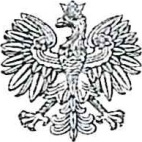 PaństwoweGospodarstwo WodneWody PolskieDyrektor Zarządu Zlewni w DębemWA.ZUZ.2.421.465.2019.MKOBWIESZCZENIENa podstawie art. 10 S 1, w związku z art. 49 ustawy z dnia 14 czerwca 1960 r. Kodeks postępowania administracyjnego (Dz. U. z 2018 r. poz. 2096 ze zm.), w związku z wnioskiem Pana Piotra Szydłowskiego działającego w imieniu Zarządu Powiatu Wołomińskiego, z dnia 25.10.2019 r., skorygowanym w dniu11.08.2020 r., w sprawie udzielenia pozwolenia wodnoprawnego,zawiadamiam, żeDyrektor Zarządu Zlewni w Dębem PGW Wody Polskie w dniu  21 września 2020 r., wydał decyzję nr 308/2020, udzielającą pozwolenia wodnoprawnego na:likwidację urządzenia wodnego tj. odcinka o długości ok 151,5 m istniejącego rowu przydrożnego usytuowanego po lewej stronie drogi powiatowej nr 431 IW, oznaczonego jako rów A', zlokalizowanego w działce nr ew. 318, 317, 332 obręb 0016 Rżyska w gminie Radzymin,likwidację urządzenia wodnego tj. odcinka o długości ok 364,5 m istniejącego rowu przydrożnego usytuowanego po lewej stronie drogi powiatowej nr 431 IW, oznaczonego jako rów B', zlokalizowanego w działce nr ew. 53, 965, 964/4, 963/5, 962/5, 961, 955/4, 966, 956/1 obręb 0006 Kraszew stary w gminie Klembów, wraz z 1 przepustem pod zjazdem z rur betonowych o średnicy 400 mm i długości 19,0 m,likwidację urządzenia wodnego tj. odcinka o długości ok 168,0 m istniejącego rowu przydrożnego usytuowanego po prawej stronie drogi powiatowej nr 4311W, oznaczonego jako rów C', zlokalizowanego w działce nr ew. 1177, 966 obręb 0006 Kraszew Stary w gminie Klembów, wraz z 1 przepustem pod zjazdem z rur betonowych o średnicy 400 mm i długości 6,0 m,likwidację urządzenia wodnego tj. odcinka o długości ok 498,5 m istniejącego rowu przydrożnego usytuowanego po prawej stronie drogi powiatowej nr 4311W, oznaczonego jako rów D', zlokalizowanego w działce nr ew. 1168, 966, 1145, 1144, 1143, 1142/1, 1142/2, 1141/1, 1117/5, 1116 obręb 0006 Kraszew Stary w gminie Klembów, wraz z 6 przepustami pod zjazdami z rur betonowych o średnicy 400 mm i łącznej długości 40,0 m,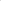 likwidację urządzenia wodnego tj. odcinka o długości ok 799,5 m istniejącego rowu przydrożnego usytuowanego po lewej stronie drogi powiatowej nr 431 IW, oznaczonego jako rów E', zlokalizowanego w działce nr ew. 946, 936, 966, 946, 942, 941, 893/6, 892/6, 891/6, 890/6, 889/11, 889/12, 888, 887 obręb 0006 Kraszew Stary w gminie Klembów, wraz z 17 przepustami pod zjazdami z rur betonowych o średnicy400 mm o łącznej długości 111,0 m,likwidację urządzenia wodnego tj. odcinka o długości ok 532,0 m istniejącego rowu przydrożnego usytuowanego po prawej stronie drogi powiatowej nr 4311W, oznaczonego jako rów F', zlokalizowanego w działce nr ew. 1115, 1117/6, 1118/1, 966, 1119/1, 1120/1, 1121/1, 1122/1, 1130/1, 1131/1, 1132, 1133, 1134, 1135/1, 1136/1, 1137, 1138, 1114 obręb 0006 Kraszew stary w gminie Klembów, wraz z 11 przepustami pod zjazdami z rur betonowych o średnicy 400 mm o łącznej długości 113,0 m,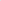 likwidację przepustu drogowego oznaczonego jaki przepustu ľ z rur betonowych o średnicy 600 mm i długości 11,0 m, zlokalizowanego pod drogą powiatową nr 4311W w działce nr ew. 966, 1138 obręb 0006 Kraszew Stary w gminie Klembów,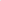 wykonanie urządzenia wodnego tj. rowu przydrożnego usytuowanego po prawej stronie drogi powiatowej nr 4311W, oznaczonego jako rów A, zlokalizowanego w działce nr ew. 332, 359, 358, 357, 356, 355, 354, 353, 352, 351, 350, 349, 348, 347, 346, 345, 344, 343/4, 342, 340/1, 339, 337, 336, 335, 334 obręb 0016 Rżyska w gminie Radzymin oraz w działce nr ew. 1188/1, 1187/4, 1186, 1185, 1184, 1183/1, 1182/1, 1179, 1177, 1176, 1175, 1168, 966 obręb 0006 Kraszew Stary w gminie Klembów, wraz z 36 przepustami z rur PEHD o średnicy 400 mm o łącznej długości 416,0 m,wykonanie urządzenia wodnego tj. rowu przydrożnego usytuowanego po prawej stronie drogi powiatowej nr 4311W, oznaczonego jako rów B, zlokalizowanego w działce nr ew. 1168, 1145, 1144, 1143, 1142/1, 1141/1, 1117/2, 1117/5, 1116, 1115, 1117/6, 1118/1, 1119/1, 1120/1, 966 obręb 0006 Kraszew stary w gminie Klembów, wraz z 17 przepustami z rur PEHD o średnicy 400 mm o łącznej długości 208,0 m,wykonanie urządzenia wodnego tj. rowu przydrożnego usytuowanego po lewej stronie drogi powiatowej nr 4311W, oznaczonego jako rów C, zlokalizowanego w działce nr ew. 332, 200, 199/3, 198/2, 198/1, 196/9, 195, 193, 192, 191, 103/10, 103/9, 102, 100, 98, 96, 95, 94, 93, 92, 440, 91, 90, 89, 88, 87, 85, 53 obręb 0016 Rżyska w gminie Radzymin i w działce nr ew. 966, 965, 964/4, 963/5, 962/5, 961, 955/4, 956/1, 957, 958 obręb 0006 Kraszew Stary w gminie Klembów, wraz z 28 przepustami z rur PEHD o średnicy 400 mm o łącznej długości 396,0 m,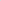 wykonanie urządzenia wodnego tj. rowu przydrożnego usytuowanego po lewej stronie drogi powiatowej nr 4311W, oznaczonego jako rów D, zlokalizowanego w działce nr ew. 966, 958, 948, 946, 936, 945, 944/16, 944/14, 944/2, 944/1, 943, 942, 941, 893/6, 892/5, 891/6 obręb 0006 Kraszew stary, w gminie Klembów, wraz z 14 przepustami z rur PEHD o średnicy 400 mm o łącznej długości 166,0 mwykonanie zabudowy projektowanego rowu przydrożnego usytuowanego po lewej stronie drogi powiatowej nr 4311W,oznaczonego jako rów C, kanałem z rur PP SN8 0 średnicy 400 mm o długości 71,6 m w działce nr ew. 332, 87, 86, 85 obręb 0016 Rżyska w gminie Radzymin,wykonanie urządzenia wodnego, tj. wylotu WYL 1 0 średnicy 200 mm, posadowionego w projektowanej studni betonowej o średnicy 1500 mm — SI, na istniejącym przepuście drogowym z rur betonowych o średnicy 600 mm na terenie działki nr ew. 408 obręb 0016 Rżyska w gminie Radzymin,usługę wodną polegającą na odprowadzaniu wód opadowych i roztopowych przez projektowany wylot WYL 10 średnicy 200 mm do istniejącego rowu melioracyjnego R-3, zlokalizowanego na działce nr. ew. 408 obręb 0016 Rżyska w gminie Klembów,wykonanie urządzenia wodnego- drenażu.W związku z powyższym informuję, że strony mogą w terminie 14 dni od daty otrzymania niniejszego zawiadomienia zapoznać się z treścią ww. decyzji w Zarządzie Zlewni w Dębem Państwowego Gospodarstwa Wodnego Wody Polskie, z siedzibą ul. Wileńska 51a, w Dziale Zgód Wodnoprawnych, pok. 109 w godz. 800 —15.00, po uprzednim telefonicznym wyznaczeniu daty i godziny.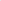 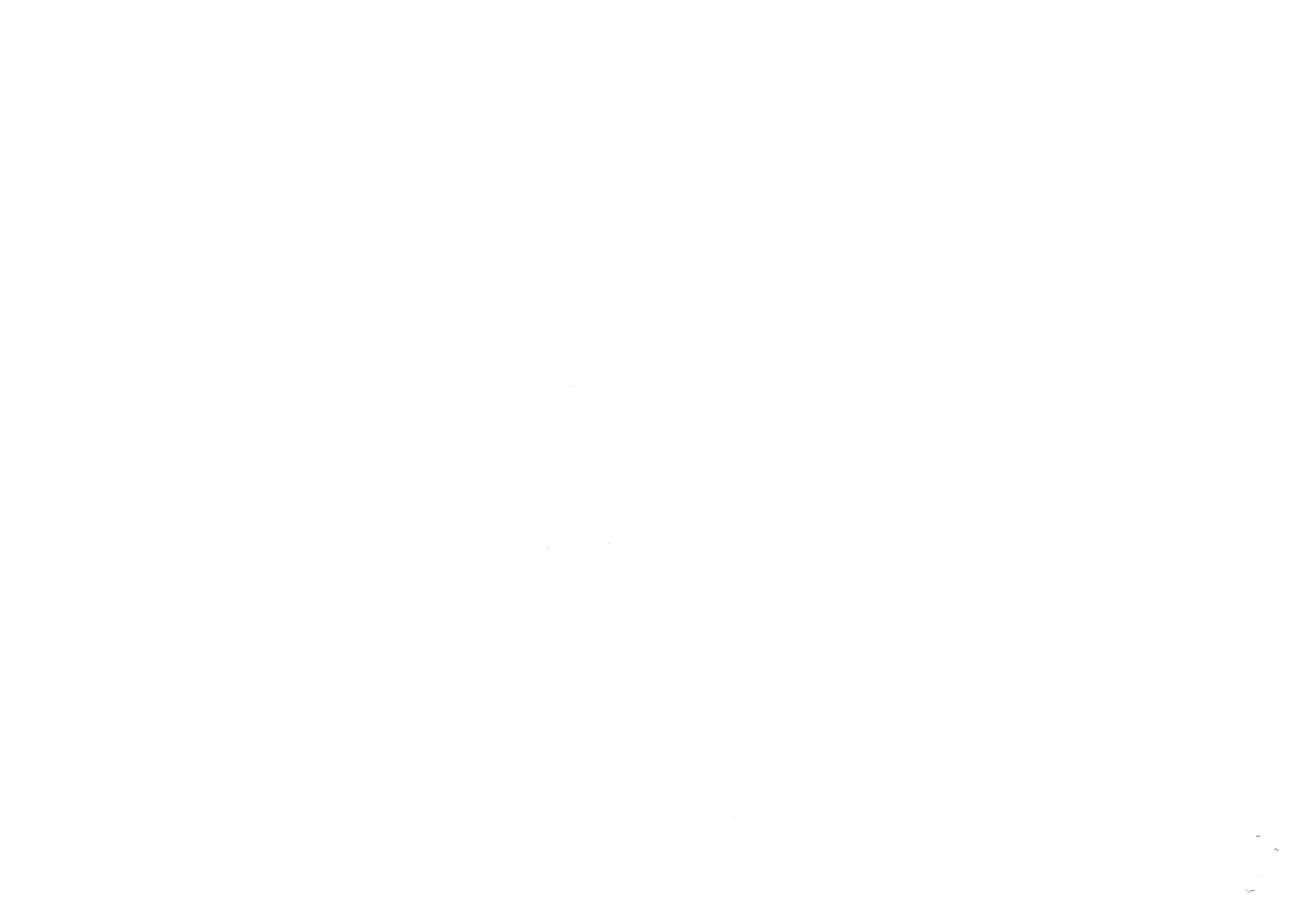 